Муниципальное бюджетное дошкольное образовательное учреждение «Детский сад №39 «Ленок»Квест-игра«Путешествие по родному городу»                                                                                                           Воспитатель: Окатова Ю.В.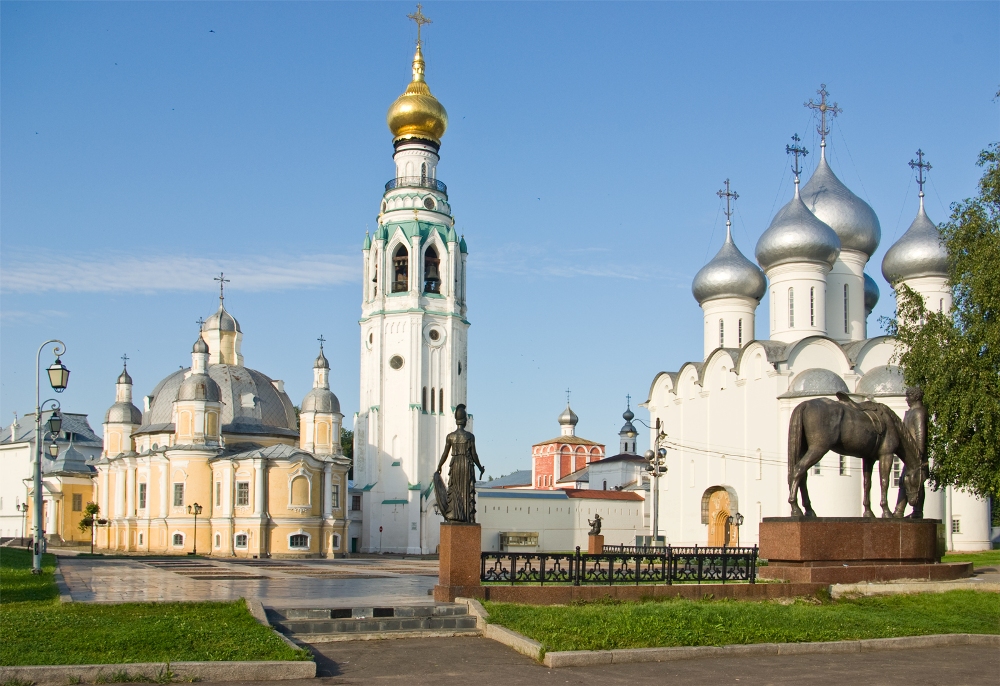 г. Вологда2021 гЦель: Продолжать формировать элементарные представления детей о большой и малой Родине – городу Вологда, стране Россия.Задачи:- формировать умение у детей выполнять игровые действия, соблюдать правила игры, действовать по сигналу ведущего.- развивать память, мышление, сообразительность.- воспитывать патриотические чувства и любовь к родному краю, стране и планете.- продолжать воспитывать доброжелательные взаимоотношения между детьми.- умение видеть красоту родной природы, восхищаться ею.Предварительная работа:Беседа о городе Вологда, стране и планете в целом.Ход:Звучит гимн России.Воспитатель: Ребята, о чем эта песня? (ответы детей)Воспитатель: Молодцы! Это гимн нашей Родины! В ней говорится о нашей любви к России, о том какая она могучая и великая.Воспитатель: А как называется столица нашей Родины?Дети: Столица нашей Родины называется Москва.Воспитатель: Ребята, а как же называется город, в котором мы живем? (город в котором мы живем, называется Вологда).Воспитатель: Дорогие, ребята! Сегодня мы приглашаем Вас отправиться по станциям в уникальное, очень интересное и познавательное путешествие. В пути вам пригодятся знания и смекалка, дружба и находчивость, быстрота и аккуратность выполнения заданий. Как и в любом походе, вы должны помогать друг другу. На каждой остановке мы будем находить части открытки и складывать вот в этот конверт, а в конце путешествия мы эти части сложим. И узнаем, что изображено на открытке. Итак, пусть Вам сопутствует удача!Первая станция: «Символическая» Игра «Собери картинку». (Символика России: герб и флаг, герб Вологды).Воспитатель: Ребята! Послушайте стихотворение.Вологда. Вологда! Нет милее города,Деревянные дома здесь стоят, как терема.Улочки здесь дивные, узорные, старинные.Разукрашены резьбой тонкой, словно кружевной.Вологда. Вологда! Нет роднее города.Воспитатель:  Ребята, о чём это стихотворение?Воспитатель: Молодцы. В стихотворение говорится о нашем с вами любимом городе Вологда. Ребята, а как вы думаете, у нашего города есть день рождение?Дети: ДаВоспитатель: Наш город был основан в 1147 году (очень давно). В этом году, 26 июня, наш город будет отмечать свой день рождения, нашему городу исполнится 874 года. Ребята, а вы знаете какая главная река нашего города.Дети: Главная река нашего города - Вологда.Воспитатель: А как называют людей, живущих в нашем городе? (Вологжане) Воспитатель: Молодцы. А сейчас, ребята, я вам предлагаю немного поиграть. Слушайте меня внимательно. Разделимся на команды, я буду считать.1,2,3,4,5 встань по пять.Воспитатель: Вот ребята вы разделились на команды. Каждой команде предлагаем собрать  пазл. А потом посмотрим, что у вас получится.Игра «Собери  картинку».Воспитатель: Что у вас получилось? (дети объясняют, что означает символика флага и герба).За ответы детям выдается часть открытки.Воспитатель: Молодцы, отправляемся на другую станцию.Вторая станция: Игра «Чистый город»Воспитатель: Ребята,  кто - то до нас здесь уже побывал, оставил  столько  мусора,  а  скоро  день  рождения  Вологды. Что же будем делать? (Ответы детей, - собираем мусор).Воспитатель: Молодцы, навели порядок в нашем городе, а теперь отправляемся  на следующую станцию.За ответы детям выдается часть открытки.Третья станция: Игра «Историческая».Воспитатель: Вот мы с вами прибыли на следующую станцию. Посмотрите на эти открытки, если вам знакомы эти места, называйте. (Показ открыток с достопримечательностями Вологды, дети называют, какие им знакомы)Воспитатель: Какой красивый у нас город. (Выложить фотографии с угаданными объектами). И пусть засветит солнышко, чтобы лучше было видно, сколько красивых мест у нас в городе. Воспитатель: Ребята, у нашего солнышка нет лучиков. А давайте вы будете называть красивые слова о нашем городе, и у солнца появятся лучики.
На ватмане нарисован круг. Желающие дети выходят, говорят прилагательные, характеризующие наш город, и приклеивают лучик.Воспитатель: Посмотрите, какое лучистое солнышко засверкало над нашим городом, это город, в котором мы живем. Молодцы. Справились и с этим заданием.За ответы детям выдается часть открытки.Воспитатель: У нас не хватает одного фрагмента до полной открытки и у нас осталась одна станция, отправляемся  на следующую станцию.Четвёртая станция: «Спортивная»Воспитатель: Ребята, вы любите заниматься спортом?Воспитатель: Какие виды спорта вы знаете? Воспитатель: Мы вам предлагаем пройти спортивную эстафету.Эстафета.Воспитатель: Вы выполнили последнее задание и получаете четвёртый фрагмент фотографии.Воспитатель: Вот подошло к концу наше путешествие. А теперь возвращаемся.Воспитатель: Молодцы! Вы хорошо потрудились! Мы видим, что вы очень любите свой город. Нашу малую Родину. Воспитатель: Ребята, а теперь мы вам предлагаем сложить части открытки.(Дети складывают открытку на столе.)Воспитатель:  Итак, что у вас получилось?(Ответы детей.)Воспитатель: Правильно – это всем нам знакомый, наш «Парк Победы».Воспитатель: Ребята, а сейчас давайте поиграем в музыкальную игру.Музыкальная игра.Воспитатель: Ребята,  вы   молодцы, порадовали своими  знаниями и умениями. Детям  вручаются  медали и открытки с символом  города на  память.